 S5/6 Option Form 2019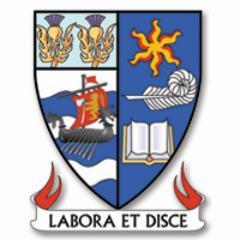 Pupil Signature:		 	_____________________________________________		Date: ______________________________PT Pastoral Support Signature: 	_____________________________________________		Date: _______________________________NameClassGuidance TeacherParental SignatureDateCourse LevelColumn A6 ppwColumn B6 ppwColumn C6 ppwColumn D6 ppwColumn E6 ppwColumn F1 ppwAdvanced Higher SCQF7:English:Physics:Art & Design:Biology: Music Technology (H Class):Chemistry:Music:Graphics (Higher Class):MathsCollege PartnershipCoursesSCQF 4,5,6 & 7Subjects in BOLD must be chosen in col C & D:Nail Bar Lv5:Cyber Security N5:NPA Psychology L7:Beauty & Hair N4:Criminology N5:Automotive Skills N4:Construction N4:Early Education N5:Engineering N5:FA Business Skills L6:FA Engineering L6:FA Lab Skills L6:FA Social Services L6:HNC Applied Science L7:HNC Computer & Cyber  Security L7:HNC Construction Man L7:Barista Lv 4:FA Business Skills L6:FA Lab Skills L6:HNC Applied Science   L7:HNC Computer &  Cyber Security L7:HNC Construction Management L7HigherSCQF 6:Biology:Chemistry:Computing:English:Environmental  Science:Sports   Leadership:Administration:Art & Design:Biology:French:History:Maths:Physics:Sports Leadership:Biology:Business:Design & Manufacture:Geography:History:Modern Studies:Music Technology:Physical Education:Physics:Biology:English:Geography:Graphic Com:Music:Music Leaders Award:Physical Education:Photography:Physics:Spanish:Art & Design:Biology:Chemistry:Drama:Geography:German:Maths:Modern Studies:MusicColumn A6 ppwColumn B6 ppwColumn C6 ppwColumn D6 ppwColumn E6 ppwColumn F1 ppwNational 5SCQF 5Subjects in bold are allocated 4 periods per week:Computing:Dance:English: Religious Moral   & Philosophical  Education:Administration:Application of Maths :Art & Design:French:Hospitality:Maths:NPA Drawing &   Painting:NPA Rugby:Practical Cake Craft:Practical   Woodworking Skills :Rural Skills/JMA:Design & Manufacture:Geography:Hospitality :Modern Studies:Music Technology:Physical Education:Physics:Biology:English:Graphics:History:Music:Physical Education:Spanish:Applications of Maths:Art & Design:Drama:German:Maths:Modern Studies:MusicCore PECore RMEFinanceSubject SelectedTeacherSignature